Научная работа по физике на тему: «Наука на воздушных шарах»Исполнитель: Ивазова Рузана ,7Г класс, средняя школа № 27имени Ыбырая Алтынсарина, Жамбылская область, Кордайский район,село  Беткайнар.Руководитель работы: Аубакирова Жанар Муратовна, учитель физики 1 категорий, средняя школа №27 имени Ыбырая Алтынсарина.Аннотация Проект «Наука на шарах» знакомит нас с физическими законами и явлениями на примере воздушного шарика с гелием.    Тип проекта: познавательно -исследовательский.Проект имеет познавательный характер, и будет интересен всем, кто хоть раз имел дело с воздушными шарами. Я провела ряд опытов которые помогли узнать информацию по данной теме и представила ее в наглядной форме, которая, несомненно, вызовет интерес у школьников. Собранный в ходе работы материал  может быть использованы на уроках физики в школе, а также на внеурочных занятиях.Задачи исследовательской работы: - поиск информации в разных источниках: учебниках, энциклопедиях, словарях, сети Интернет; - определить место физических законов и явлений в жизни человека;- изучить историю происхождения воздушного шарика;- найти не только плюсы, но и минусы воздушных шаров;-определить какие газовые законы можно проверить с помощью воздушного шарика;- экспериментально проверить газовые законы с помощью воздушного шарика;- найти практическое применение полученным знаниям.Объект исследовательской работы: воздушный шарик.Предмет исследовательской работы: газ в воздушном шарике.Методы исследовательской работы: - выборка и анализ научных источников,  - изучение и обобщение, - наблюдение, - анкета,- эксперимент (практический опыт), - сравнение и анализ полученных данных.Гипотеза исследовательской работы: гелий помогает шарику взлететь;шарик при охлаждении становится меньше и легче;гелий через некоторое время «вытекает» из шарика;можно продлить время полета воздушного шарика.Мы считаем актуальной данную тему, потому как знания, полученные в ходе нашего исследования, мы можем применить на практике.Место проведения: Село Беткайнар.ВведениеНе давно, я познакомились с новым школьным предметом физика, это очень интересная дисциплина, оказывается физика везде, она вокруг нас, и дома, и на улице, и в школе, на пляже и даже на праздниках.  Учебник физики большой и красочный, больше похож на занимательную энциклопедию, забежав вперед и пролистав страницы, я увидела много формул, цифр и таблиц, но многое даже не поняла. Спросила у учителя, но она сказала всему свое время, что мы будим изучать физику до 11 класса. На уроках мы смотрим много интересных видео о физике, и даже мультики.Сейчас я знаю, физика это наука о природе. Слово «физика» происходит от греческого слова «фюзис», что значит «природа». Она рассказывает нам о разных законах и явлениях. Только с помощью физики люди узнали, что такое дождь, гром и  молния, на ней основана техника и наука. И если бы люди не знали физики, не построили бы корабли и самолеты, дома и мосты, не изобрели бы компьютер и мобильный телефон. Но самое интересное это ставить физические опыты и эксперименты.[6]Меня всегда привлекали воздушные шарики, я не понимала, почему одни шары падают на землю, а другие улетают в небо. Шарики это неотъемлемая часть любого мероприятия, их любят все и дети и взрослые, именно поэтому я решила изучать эту тему, для того чтобы убедится в ее актуальности я провела опрос у некоторых учащихся, оказалось многие также не знают ответа на этот вопрос. Не смотря на то, что шары часто появляются в нашей жизни, мы многого о них не знаем. Поэтому цель моего исследования: проверить науку на воздушных  шариках, экспериментально доказать физические законы.Я считаю, знания, полученные в ходе  исследования можно применить на практике.Исследовательская работаЭксперимент №1Почему одни шары падают на землю, а другие улетают в небо?Для ответа на этот вопрос я обратилась к учителю физики, вместе мы провели опыт, для этого взяли два латексных шарика, один надули ртом, а второй при помощи большого красного баллона. Шарик, надутый ртом упал на пол, а надутый при помощи баллона улетел под потолок. Я это видела, но не смогла объяснить, и тогда учитель показал надпись на баллоне «ГЕЛИЙ». Оказывается гелий легче воздуха и поэтому шарик с гелием взлетает, подобно подсолнечному маслу на воде.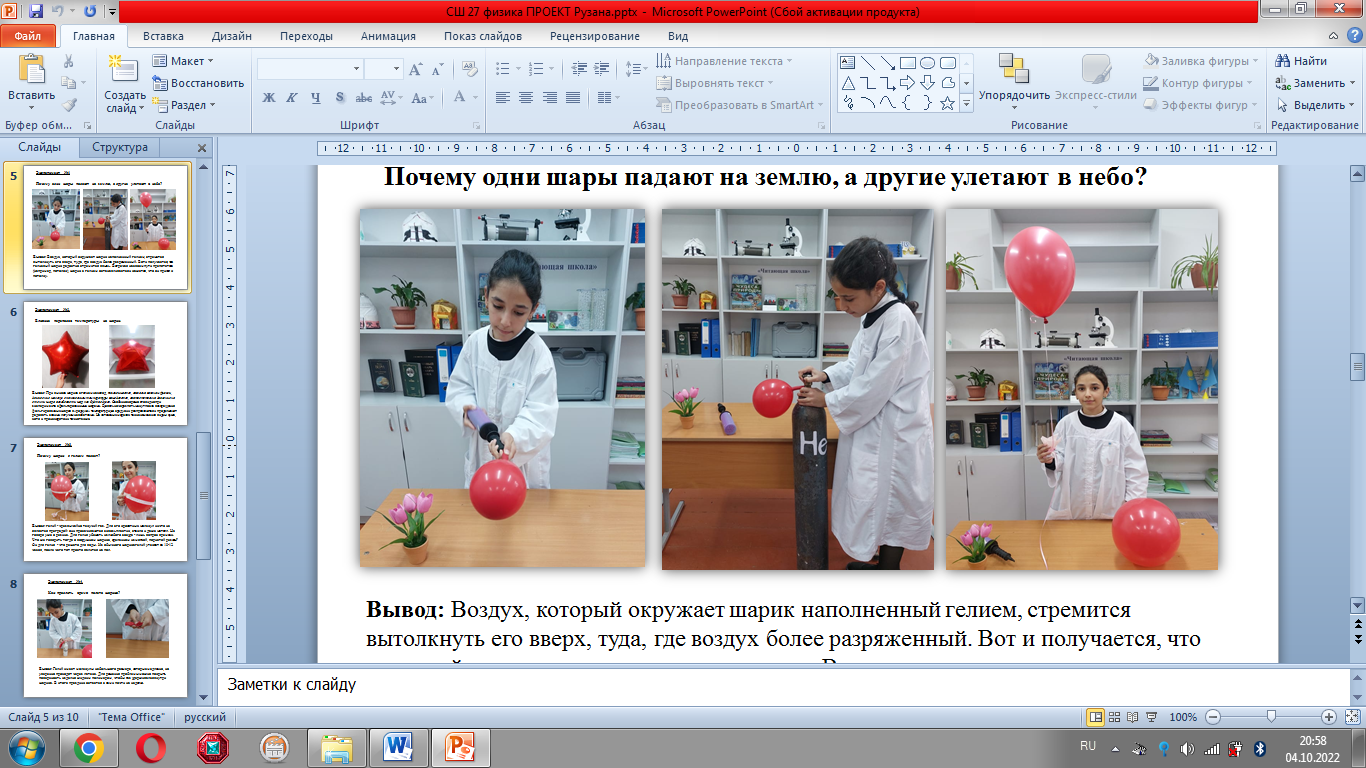 Вывод: Воздух, который окружает шарик наполненный гелием, стремится вытолкнуть его вверх, туда, где воздух более разряженный. Вот и получается, что гелиевый шарик радостно стремится ввысь. Встречая на своем пути препятствие (например, потолок), шарик с гелием останавливается и кажется, что он прилип к потолку.[2]Эксперимент №2.Влияние перепадов температуры на шарик.То, что различные тела и газы расширяются от тепла и сжимаются от холода, можно легко продемонстрировать на примере воздушного шара.Если надуть дома шар гелием, например фольгированный шар, и зимой выйти на улицу, мы заметим что через некоторое время шар как будто сдулся, но обратно зайдя в теплое помещение, он примет изначальную форму.  Оборудование: воздушный шарик,  холодильник.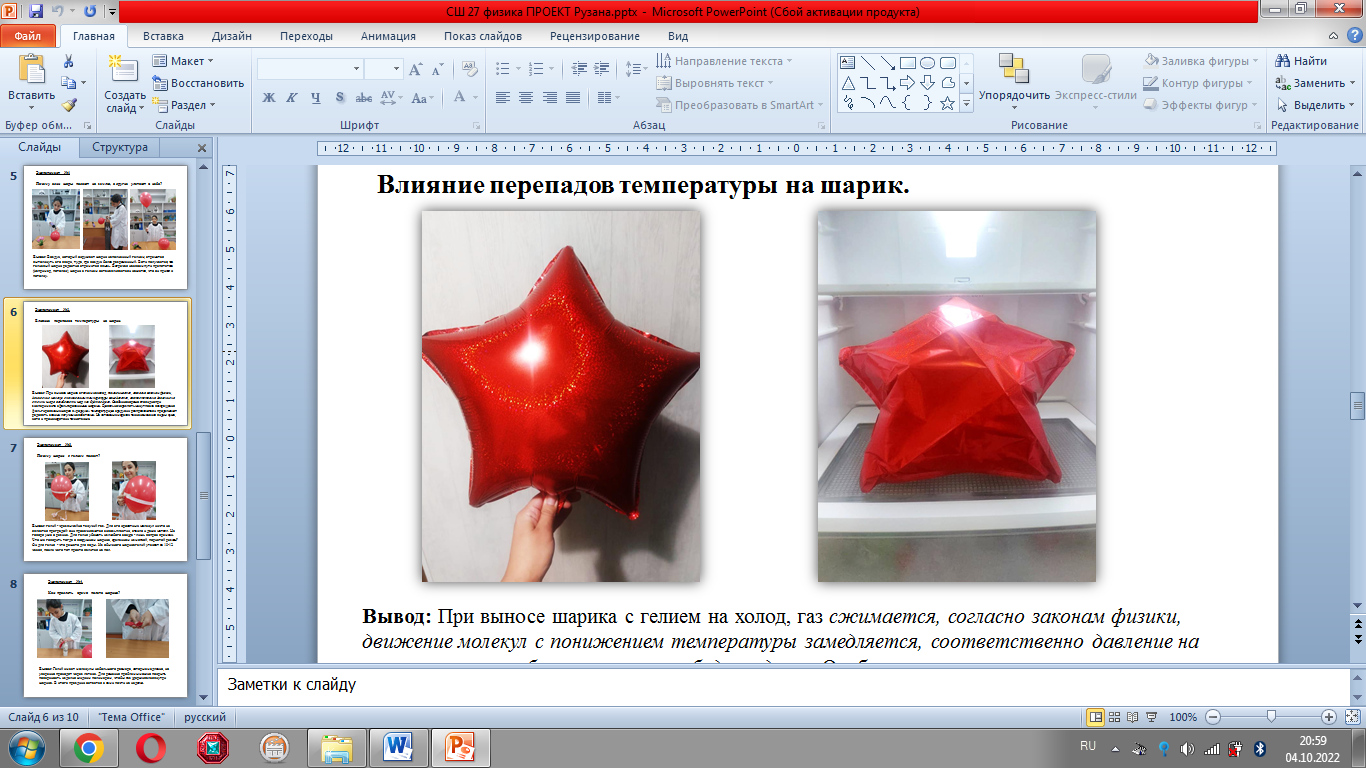 Так как сейчас осень, мы можем воспользоваться  холодильником, что я и сделала.Вывод: При выносе шарика с гелием на холод, газ сжимается, согласно законам физики, движение молекул с понижением температуры замедляется, соответственно давление на стенки шара ослабевает и шар как будто сдулся. Особенно хорошо это видно при эксперименте с фольгированными шарами. Буквально через пять минут после возвращения фольгированных шаров в «родную» температурную среду они расправляются и продолжают радовать своими летучими свойствами. На латексных моделях такие изменения видны хуже, хотя и происходят они точно так же.[3]Эксперимент №3.Почему шарик с гелием падает?Гелий- по-настоящему чудесный, неземной газ (названный, кстати, по имени нашего Солнца), на Земле его очень мало и он очень дорог. У гелия много удивительных свойств, он очень легкий, в 10 раз легче воздуха и это позволяет шарикам с гелием чудесным образом отрываться от земли и летать.Мы надули шар с гелием и замерили его диаметр, диаметр составил 24 см, через 8 часов опять замерили диаметр, он был равен 22см, а на следующий день через 20 часов, и вовсе спустился к полу..  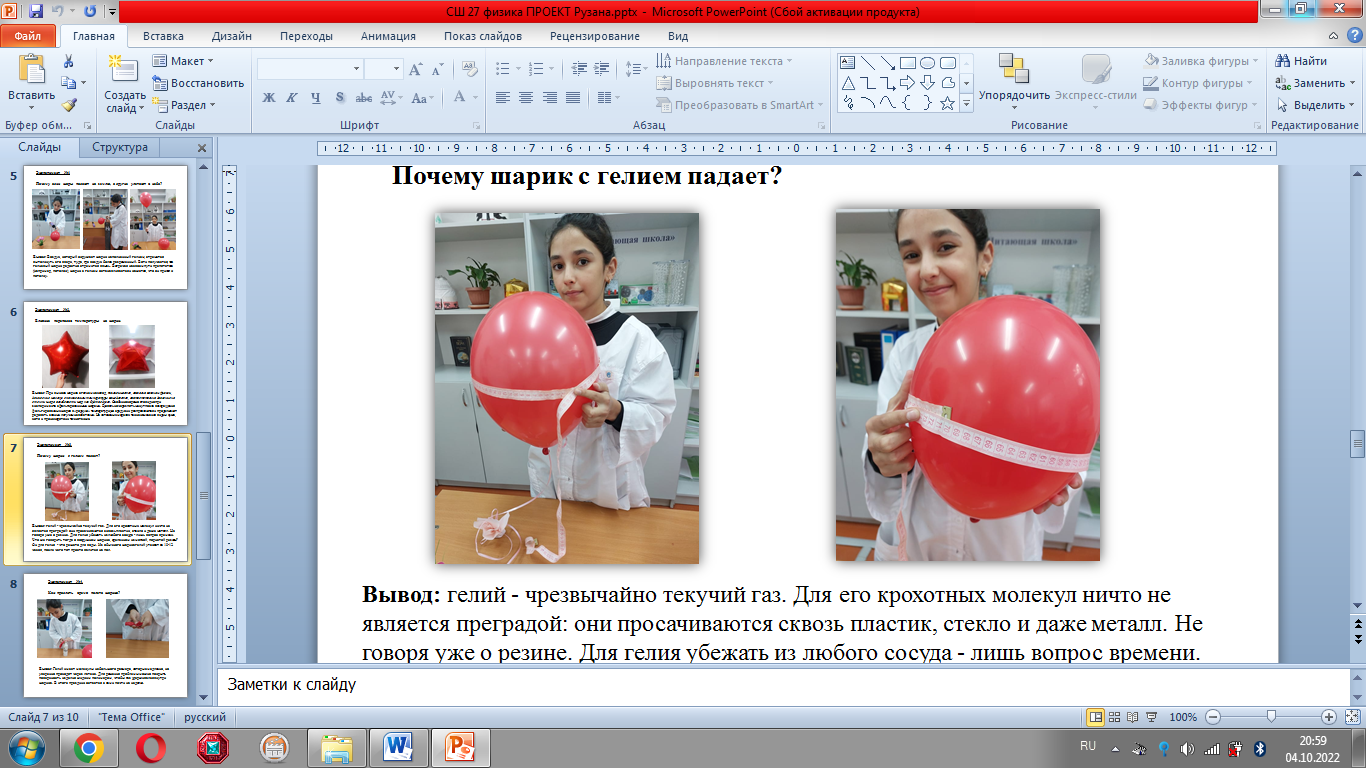 Вывод: гелий - чрезвычайно текучий газ. Для его крохотных молекул ничто не является преградой: они просачиваются сквозь пластик, стекло и даже металл. Не говоря уже о резине. Для гелия убежать из любого сосуда - лишь вопрос времени. Что же говорить тогда о воздушном шарике, сделанном из мягкой, пористой резины? Он для гелия  - что решето для воды. Из обычного шарика гелий утекает за 10-12 часов, после чего тот просто валится на пол.[4]Эксперимент №4.Как продлить время полета шарика?По результатам предыдущего опыта я заметила, что шарик с гелием летает от 8 до 12 часов, это очень мало, меня это не устраивает!!! Возникла проблема с продолжительностью полета и думаю, она решаема.  По результатам опроса выяснилось, что у многих шары летают больше 12 часов, у некоторых даже неделю. Почему же у шаров различное время полета, докопаться до истины мне помог аэродизайнер и конечно интернет. В ходе исследования информаций я поняла, что для увеличения времени полета используют специальные средства, жидкий полимер. Я все же хотела провести опыт сама. Надула гелием два шарика, один из них обработав полимером, осталось только наблюдать, когда  же они упадут. Обработанный шарик пролетал 8дней, а на 9 день спустился вниз. Результат меня очень порадовал.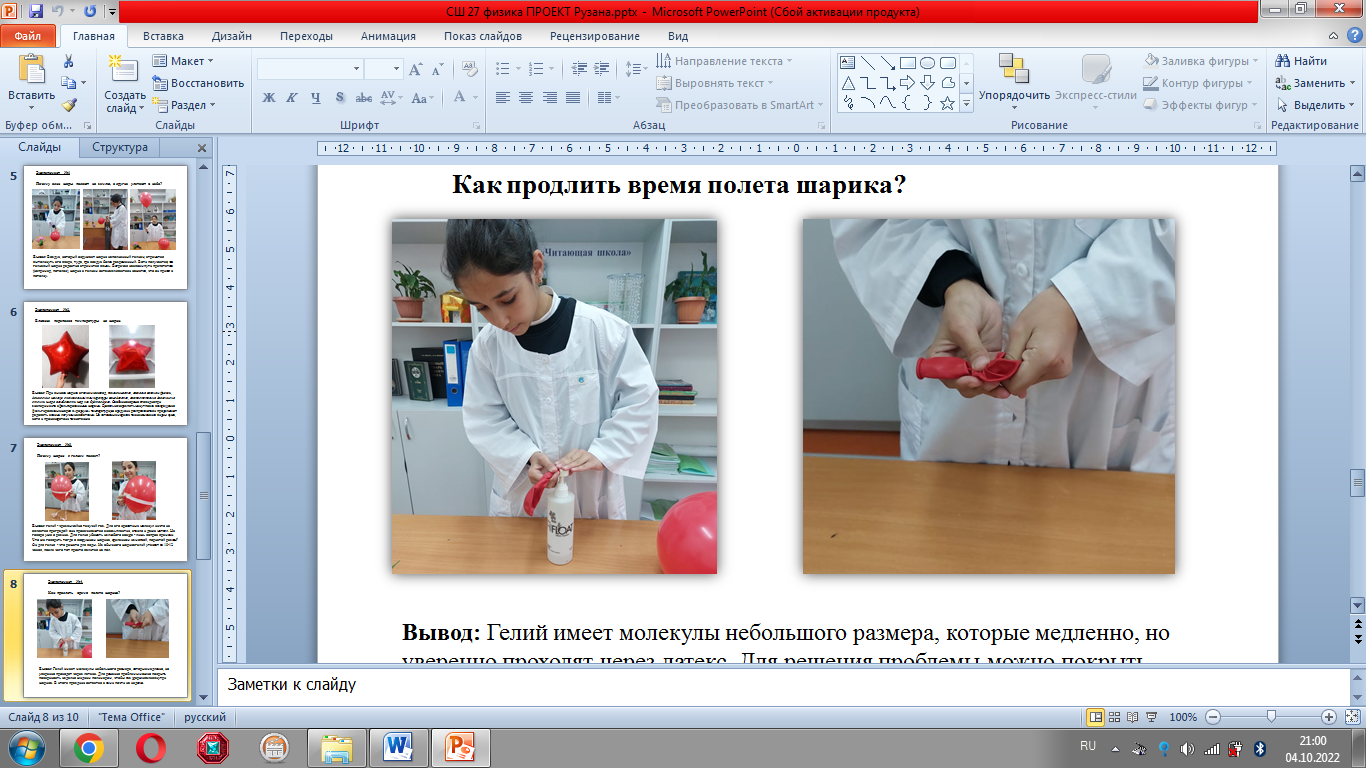 Вывод: Гелий имеет молекулы небольшого размера, которые медленно, но уверенно проходят через латекс. Для решения проблемы можно покрыть поверхность изделия жидким полимером, чтобы газ удерживался внутри шарика. В итоге праздник остается с вами почти на неделю.Сушка шара с полимером представляет собою процесс полимеризации, в ходе которого внутри образовывается пленка. Она не восприимчива к воздействию влаги и по мере высыхания становится более плотной, мешая гелию просачиваться через латекс. В жидком состоянии вещество продолжает пропускать газ, поэтому через шар очень медленно сдувается. При высыхании состав заполняет поры латекса и становится надежным барьером для гелия. От скорости высыхания зависит насколько много газа останется внутри шарика. Соответственно, быстрая сушка залог длительного периода жизни. На высыхание влияют следующие факторы:количество состава;скорость движения воздушных потоков;температуры воздуха;уровня влажности. [5]Заключение.Выполняя данную работу, я узнала не только много интересного, а главное полезного. Вроде обычный шарик, а как много в нем нового. В этой работе я рассмотрела на просто шар, а именно шар надутый гелием, попыталась понять физические явления, связанные с ним. Хотелось отметить важность  молекулярного строения вещества и газов, из-за маленьких размеров молекул гелия, он быстро просачивается через стенки сосудов, в моем случае латексный шар. Я увидела прямую зависимость температуры и давления, как следствие меняется скорость движения молекул.В ходе выполнения работы, у меня появился особый интерес к шарам, была мечта заняться шарами, дарить радость и настроение людям. Завершив проект, осознаю, что это вполне реально для меня, даже в моем юном возрасте.Рекомендаций:Использовать содержания данной научной работы на уроках физики;Повести внеклассное мероприятие с учащимися 7-8 классов;Показать поставленные эксперименты учащимся начального звена, для пробуждения интереса к предмету;Загрузить работу в TikTok;Поделится работой на youtube канале;Список использованных источников1) https://science-start.ru/ru/article/view?id=8142) https://www.i-igrushki.ru/igrushkapedia/vozdushnye-shariki.html3) https://logoshar.ru/pochemu-sduvayutsya-gelievy-e-shary.html4) https://www.xn--80adgei1bevx4cc8ae.xn--p1ai/stati/pochemu-padayut-shariki-s-geliem/5) https://partyson.ua/hi-float-obrabotka-i-sushka-vozdushnykh-sharov/6) Учебник Физики 7 класс Закирова Н.: «Арман ПВ», 2017 г.